				Ilmoitus_toiminnan_lopettaminen_TsL/v1_30.1.2019Toimija täyttää soveltuvin osin Ilmoitus terveydensuojelulain mukaisesti ilmoitusvelvollisen toiminnan lopettamisesta on lähetettävä ympäristöterveydenhuollon palveluyksikköön kaksi viikkoa ennen toiminnan lopettamista. Ilmoituksesta ei tehdä erillistä päätöstä. Ilmoitus koskee 	 Toiminnan lopetusta, milloin toiminta päättyy?      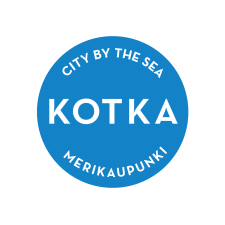 LOPETUSILMOITUSterveydensuojelulain (763/1994) 13 § mukaisesta toiminnastaYmpäristöterveydenhuollon palveluyksikköDNro ja saapumispäivämäärä (viranomainen täyttää)1. Toimija Toimijan nimi Toimijan nimi Toimijan nimi 1. Toimija Toimijan Y –tunnus (tai henkilötunnus)      Toimijan Y –tunnus (tai henkilötunnus)      Toimijan Y –tunnus (tai henkilötunnus)      1. Toimija Osoite ja postitoimipaikkaKotikunta Kotikunta 1. Toimija Yhteyshenkilö PuhelinnumeroSähköpostiosoite1. Toimija Laskutusosoite (jos eri kuin toimijan osoite)      Laskutusosoite (jos eri kuin toimijan osoite)      Laskutusosoite (jos eri kuin toimijan osoite)      2. ToimipaikkaNimi Nimi Nimi 2. ToimipaikkaYhteyshenkilön nimi Yhteyshenkilön nimi Yhteyshenkilön nimi 2. ToimipaikkaKäyntiosoite ja postitoimipaikkaPuhelinnumero Sähköpostiosoite 3. ToimintaKuvaus lopetettavasta toiminnasta:Kuvaus lopetettavasta toiminnasta:Kuvaus lopetettavasta toiminnasta:4. Toimijan allekirjoitus ja nimenselvennysPaikka	               PäivämääräAllekirjoitus ja nimenselvennysAllekirjoitus ja nimenselvennysIlmoitus toimitetaan:Kotkan ympäristöpalveluiden toimintayksikköön, Kotkantie 6, 48200 Kotka tai sähköpostilla ymparistoterveys@kotka.fiHenkilötiedot rekisteröidään Kotkan ympäristöterveydenhuollon palveluyksikön tietojärjestelmään. Järjestelmän rekisteriseloste on nähtävissä Kotkan ympäristöpalveluiden toimintayksikössä, osoitteessa Kotkantie 6, 48200 Kotka ja internetissä osoitteessa www.kotka.fi.Ilmoitus toimitetaan:Kotkan ympäristöpalveluiden toimintayksikköön, Kotkantie 6, 48200 Kotka tai sähköpostilla ymparistoterveys@kotka.fiHenkilötiedot rekisteröidään Kotkan ympäristöterveydenhuollon palveluyksikön tietojärjestelmään. Järjestelmän rekisteriseloste on nähtävissä Kotkan ympäristöpalveluiden toimintayksikössä, osoitteessa Kotkantie 6, 48200 Kotka ja internetissä osoitteessa www.kotka.fi.Ilmoitus toimitetaan:Kotkan ympäristöpalveluiden toimintayksikköön, Kotkantie 6, 48200 Kotka tai sähköpostilla ymparistoterveys@kotka.fiHenkilötiedot rekisteröidään Kotkan ympäristöterveydenhuollon palveluyksikön tietojärjestelmään. Järjestelmän rekisteriseloste on nähtävissä Kotkan ympäristöpalveluiden toimintayksikössä, osoitteessa Kotkantie 6, 48200 Kotka ja internetissä osoitteessa www.kotka.fi.Viranomainen täyttää Viranomainen täyttää Viranomainen täyttää Ilmoitus on täytetty asianmukaisesti kyllä	 ei_____/_____  20 ______Viranhaltijan allekirjoitusLisätietoja on pyydetty_____/_____  20 _____Viranhaltijan allekirjoitus Pyydetyt lisätiedot on saatu_____/_____  20 ______Viranhaltijan allekirjoitusTieto toiminnan lopettamisesta on tallennettu valvontakohdetietokantaan._____/_____  20 ______Tieto toiminnan lopettamisesta on tallennettu valvontakohdetietokantaan._____/_____  20 ______Tieto toiminnan lopettamisesta on tallennettu valvontakohdetietokantaan._____/_____  20 ______